Text těla emailové zprávy z podání 10842/2024Od:Komu: podatelna@osoud.lou.justice.cz Kopie:Předmět: AkceptaceZdravím a zasílám akceptaci objednávky č. 8/2024S pozdravem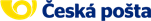 specializovaný útvar zákaznické službyKorespondenční adresa:Česká pošta, s.p. Ortenovo náměstí 542/16 170 24 Praha 7